INGLÉSActividades para 4º grado para la semana del 30 de marzo al 03 de abrilQueridas familias: Esta semana tendremos nuestro último repaso sobre “Parts of the Body”.Les agradezco profundamente la buena voluntad y el compromiso en estos tiempos. ¡Los chicos vienen trabajando muy bien!Dejo mi correo electrónico nuevamente para que envíen consultas, si las tienen, o las actividades terminadas así puedo corregirlas: caritobaker@gmail.comSaludos a cada uno de ustedes. CLASE 1¿Se acuerdan que estuvimos describiendo monstruos y robots? Bueno, ahora vamos a ver qué tal le va a la Miss haciendo sus descripciones…Miren los monstruitos que les traje hoy. Los vamos a mirar atentamente y después vamos a leer las oraciones que los describen. Esas oraciones, ¿están bien o están mal? Si la oración está bien, le vamos a poner un CORRECT! al lado. Y si está mal… INCORRECT! Y para que Miss Caro no se vuelva a equivocar, ¡vamos a corregirla! Podemos recortarlos y pegarlos en la carpeta junto con las oraciones, o podemos copiarlos (¡y de paso nos divertimos dibujando!)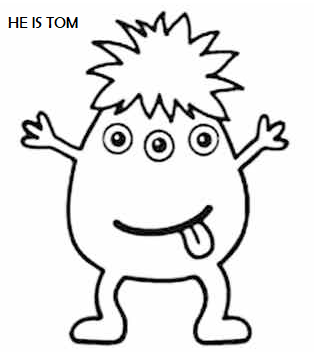 Tom has got three eyes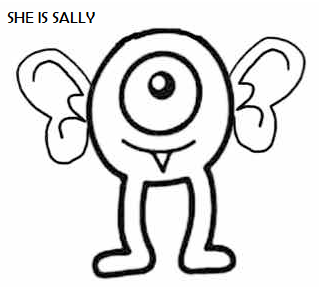 He´s got a big noseHe has got two legs He´s got eight toesHe´s got two hands and six fingersHe hasn’t got feetSally has got two small earsShe´s got three blue eyesShe hasn’t got armsShe´s got long hairCLASE 2En esta segunda clase vamos a jugar un poco y…  ¡nos vamos a divertir!En estos links que ven acá van a encontrar juegos para seguir practicando Parts of the Body. Pueden elegir el que quieran… ¡o jugarlos a todos!https://www.eslgamesplus.com/body-parts-board-game-for-esl-practice/En este juego van a tirar el dado (haciendo click en el dado) y el personaje va a avanzar. En cada casillero hay una consigna que deben resolver. Si la respuesta es correcta, pueden volver a tirar.¡Ojo! Los casilleros naranjas los hacen volver al principio…https://www.eslgamesplus.com/body-parts-esl-vocabulary-memory-game/Este juego es un Memory Game (un juego para practicar la memoria). Encuentren todos los pares de cartas para ganar.Pueden jugar todas las veces que quieran porque las combinaciones son siempre distintas.HAVE FUN!!!!